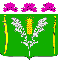 Совет Старонижестеблиевского сельского поселенияКрасноармейского районаРЕШЕНИЕ«      »                2021г           Станица Старонижестеблиевская              №О внесении изменений в решение СоветаСтаронижестеблиевского сельского поселения Красноармейского района от 10 декабря 2020 года № 15/1 « О бюджете Старонижестеблиевскогосельского поселения Красноармейского района на 2021 год и плановый период 2022-2023 год»Внести в решение Совета Старонижестеблиевского сельского поселения Красноармейского района от 10 декабря 2020 года № 15/1 « О бюджете Старонижестеблиевского сельского поселения Красноармейского района на 2021 год», (в редакциях от 21 января 2021 года № 17/4, от 16 февраля 2021 года № 19/3) следующие изменения и дополнения:1. Приложения № 6 к решению Совета Старонижестеблиевского сельского поселения Красноармейского района от 10 декабря 2020 года №15/1 дополнить и изложить в новой редакции согласно приложениям №1 к настоящему решению.2. Настоящее решение обнародовать в установленном порядке и разместить на официальном сайте администрации Старонижестеблиевского сельского поселения Красноармейского района www.snsteblievskayа.ru.3. Контроль за выполнением настоящего решения возложить на постоянную комиссию по вопросам экономики, бюджету, финансам, налогам и распоряжению муниципальной собственностью (Борисенкова). 4. Решение вступает в силу со дня его официального опубликования.ПредседательСовета Старонижестеблиевскогосельского поселенияКрасноармейского района                                                                Т.В. ДьяченкоГлаваСтаронижестеблиевскогосельского поселенияКрасноармейского района                                                               В.В.НовакПРИЛОЖЕНИЕ № 1к решению Совета Старонижестеблиевского сельского поселенияКрасноармейского района от__________№_______ «ПРИЛОЖЕНИЕ №6к решению СоветаСтаронижестеблиевского сельского поселенияКрасноармейского района от 10.12.2020 № 15/1(в редакции решения СоветаСтаронижестеблиевского сельского поселенияот ___________№________ГлаваСтаронижестеблиевскогосельского поселения Красноармейского района                                                                       В.В.НовакВедомственная структура расходов бюджетаСтаронижестеблиевского сельского поселения Красноармейского района на 2021 годВедомственная структура расходов бюджетаСтаронижестеблиевского сельского поселения Красноармейского района на 2021 годВедомственная структура расходов бюджетаСтаронижестеблиевского сельского поселения Красноармейского района на 2021 годВедомственная структура расходов бюджетаСтаронижестеблиевского сельского поселения Красноармейского района на 2021 годВедомственная структура расходов бюджетаСтаронижестеблиевского сельского поселения Красноармейского района на 2021 годВедомственная структура расходов бюджетаСтаронижестеблиевского сельского поселения Красноармейского района на 2021 годВедомственная структура расходов бюджетаСтаронижестеблиевского сельского поселения Красноармейского района на 2021 год(тыс. рублей)№ п/пНаименованиеВедРЗПРЦСРВРСуммаВСЕГО66261,21.Администрация Старонижестеблиевского сельского поселенияКрасноармейского района992   66261,2Общегосударственные вопросы992010011972,7Функционирование высшего должностного лица субъекта Российской Федерации и муниципального образования99201021100,0Обеспечение деятельности высшего должностного лица Старонижестеблиевского сельского поселения Красноармейского района992 010270000000001100,0Высшее должностное лицо Старонижестеблиевского сельского поселения Красноармейского района992 010270100000001100,0Расходы на обеспечение функций органов местного самоуправления992010270100001901100,0Расходы на выплаты персоналу органов местного самоуправления992010270100001901001100,0Функционирование Правительства Российской Федерации, высших исполнительных органов государственной власти субъектов Российской Федерации, местных администраций99201046931,6Обеспечение деятельности администрации Старонижестеблиевского сельского поселения Красноармейского района992010471000000006931,6Обеспечение функционирования администрации Старонижестеблиевского сельского поселения Красноармейского района992010471100000006924,0Расходы на обеспечение функций органов местного самоуправления992010471100001906924,0Расходы на выплаты персоналу органов местного самоуправления992010471100001901006924,0Переданные государственные полномочия Краснодарского края992010472000000007,6Осуществление отдельных государственных полномочий по образованию и организации деятельности административных комиссий992010472000601907,6Иные закупки товаров, работ и услуг для муниципальных нужд992010472000601902007,6Обеспечение деятельности финансовых, налоговых и таможенных органов и органов финансового (финансово-бюджетного) надзора9920106437,2Обеспечение деятельности контрольно-счетной палаты муниципального образования Красноармейский район99201067300000000195,8Председатель контрольно-счетной палаты муниципального образования92 0106731000000056,1Расходы на обеспечение функций органов местного самоуправления9920106731002060056,1Иные межбюджетные трансферты9920106731002060050056,1Контрольно-счетная палата муниципального образования99201067320000000139,7Расходы на обеспечение функций органов местного самоуправлений99201067320020600139,7Иные межбюджетные трансферты99201067320020600500139,7Обеспечение деятельности органа внутреннего муниципального финансового контроля муниципального образования Красноармейский район99201067400000000241,4Орган внутреннего муниципального финансового контроля муниципального образования Красноармейский район99201067410000000241,4Осуществление переданных полномочий органов местного самоуправления поселений по внутреннему муниципальному финансовому контролю99201067410020400241,4Иные межбюджетные трансферты99201067410020400500241,4Обеспечение выборов9920107876,2Организация и проведение выборов, совершенствование и развитие избирательных технологий на территории Старонижестеблиевского сельского поселения Красноармейского района99201077103020050876,2Иные закупки товаров, работ и услуг для муниципальных нужд99201077103020050200876,2Другие общегосударственные вопросы99201132627,2Муниципальная программа "Развитие местного самоуправления и гражданского общества Старонижестеблиевского сельского поселения Красноармейского района"92011301000000002627,7Развитие территориального общественного самоуправления Старонижестеблиевского сельского поселения Красноармейского района99201130110000000192,0Мероприятия по развитию территориального общественного самоуправления в Старонижестеблиевском сельском поселении Красноармейского района99201130110000060192,0Иные закупки товаров, работ и услуг для муниципальных нужд99201130110000060200192,0Развитие материально-технической базы Старонижестеблиевского сельского поселения Красноармейского района992011301200000002420,7Прочие обязательства Старонижестеблиевского сельского поселения Красноармейского района 992011301200000302420,7Иные закупки товаров, работ и услуг для муниципальных нужд992011301200000302002220,7Уплата налогов, сборов и других платежей99201130120000030800200,0Поддержка субъектов малого и среднего предпринимательства Старонижестеблиевского сельского поселения Красноармейского района9920113013000000015,0Реализация мероприятий направленных на поддержку субъектов малого и среднего предпринимательства Старонижестеблиевского сельского поселения Красноармейского района 9920113013000037015,0Иные закупки товаров, работ и услуг для муниципальных нужд9920113013000037020015,0Национальная оборона9920200490,6Мобилизационная и вневойсковая подготовка9920203490,6Обеспечение деятельности администрации Старонижестеблиевского сельского поселения Красноармейского района 99202035100000000490,6Переданные государственные полномочия Краснодарского края99202035102000000490,6Осуществление первичного воинского учета на территориях, где отсутствуют военные комиссариаты992 02035102051180490,6Расходы на выплаты персоналу органов местного самоуправления99202035102051180100490,6Национальная безопасность и правоохранительная деятельность99203001333,0Муниципальная программа«Обеспечение безопасности населения Старонижестеблиевского сельского поселения Красноармейского района»9920309020000000050,0Подготовка населения и организация к действиям в чрезвычайной ситуации в мирное и военное время9920310021000000050,0Мероприятия по подготовке населения и организация к действиям в чрезвычайной ситуации в мирное и военное время9920309021002055050,0Иные закупки товаров, работ и услуг для муниципальных нужд9920309021002055020050,0Защита населения и территории от чрезвычайных ситуаций природного и техногенного характера99203101040,0Муниципальная программа«Обеспечение безопасности населения Старонижестеблиевского сельского поселения Красноармейского района»992031002000000001040,0Подготовка населения и организация к действиям в чрезвычайной ситуации в мирное и военное время992031002100000001040,0Осуществление переданных полномочий органов местного самоуправления поселений органам местного самоуправления муниципального района на создание муниципальной пожарной охраны, организацию оперативного управления по вопросам предупреждения, возникновения и ликвидации происшествий природного и техногенного характера с использованием ситуационного центра-ЕДДС992031002100205001040,0Иные межбюджетные трансферты992031002100205005001040,0Другие вопросы в области национальной безопасности и провоохранительной деятельности9920314243,0Муниципальная программа«Обеспечение безопасности населения Старонижестеблиевского сельского поселения Красноармейского района»99203140200000000243,0Поддержка общественных некоммерческих организаций и содействие развитию гражданского общества Старонижестеблиевского сельского поселения Красноармейского района9920314022000000060,0Мероприятия по поддержке общественных некоммерческих организаций и содействие развитию гражданского общества Старонижестеблиевского сельского поселения Красноармейского района9920314022000012060,0Предоставление субсидий федеральным бюджетным, автономным учреждениям и иным некоммерческим организациям9920314022000012060060,0Противодействие незаконному потреблению и обороту наркотических средств Старонижестеблиевского сельского поселения Красноармейского района9920314023000000020,0Мероприятия по противодействию незаконному потреблению и обороту наркотических средств Старонижестеблиевского сельского поселения Красноармейского района9920314023000007020,0Иные закупки товаров, работ и услуг для муниципальных нужд9920314023000007020020,0Обеспечение первичных мер пожарной безопасности Старонижестеблиевского сельского поселения Красноармейского района99203140240000000155,8Мероприятия по обеспечению первичных мер пожарной безопасности Старонижестеблиевского сельского поселения Красноармейского района99203140240000510155,8Иные закупки товаров, работ и услуг для муниципальных нужд99203140240000510200155,8Противодействие коррупции Старонижестеблиевского сельского поселения Красноармейского района992031402500000007,2Мероприятия по противодействию коррупции Старонижестеблиевского сельского поселения Красноармейского района992031402500000807,2Иные закупки товаров, работ и услуг для муниципальных нужд992031402500000802007,2Национальная экономика992040028358,8Сельское хозяйство и рыболовство992 04 05177,0Муниципальная  программа «Развитие сельского хозяйства и регулирование рынков сельскохозяйственной продукции, сырья и продовольствия  Старонижестеблиевского сельского поселения Красноармейского района»99204050300000000177,0Мероприятия по обеспечению эпизоотического, ветеринарно-санитарного благополучия территории поселения Старонижестеблиевского сельского поселения Красноармейского района»99204050300000520177,0Иные закупки товаров, работ и услуг для муниципальных нужд99204050300000520200177,0Дорожное хозяйство (дорожные фонды)992040928031,8Муниципальная программа «Комплексное и устойчивое развитие в сфере строительства, архитектуры и дорожного хозяйства Старонижестеблиевского сельского поселения Красноармейского района»9920409040000000028031,8Реконструкция, капитальный ремонт и ремонт улично-дорожной сети Старонижестеблиевского сельского поселения Красноармейского района9920409041000000028031,8Дорожный фонд Старонижестеблиевского сельского поселения Красноармейского района9920409041000013012153,3Иные закупки товаров, работ и услуг для муниципальных нужд9920409041000013020012153,3Капитальный ремонт и ремонт автомобильных дорог общего пользования местного значения992040904100S244015878,5Иные закупки товаров, работ и услуг для муниципальных нужд992040904100S244020015878,5Другие вопросы в области национальной экономики9920412150,0Муниципальная программа «Комплексное и устойчивое развитие в сфере строительства, архитектуры и дорожного хозяйства Старонижестеблиевского сельского поселения Красноармейского района»99204120400000000150,0Развитие архитектуры и градостроительства Старонижестеблиевского сельского поселения Красноармейского района 99204120420000000150,0Мероприятия в области строительства, архитектуры и градостроительства Старонижестеблиевского сельского поселения Красноармейского района99204120420000430150,0Иные закупки товаров, работ и услуг для муниципальных нужд99204120420000430200150,0Жилищно-коммунальное хозяйство992050013041,1Коммунальное хозяйство9920502320,0Муниципальная программа "Жилищно-коммунальное хозяйство Старонижестеблиевского сельского поселения Красноармейского района"99205020500000000320,0Водоснабжение и водоотведение Старонижестеблиевского сельского поселения Красноармейского района 99205020510000000300,0Субсидии юридическим лицам (кроме некоммерческих организаций), индивидуальным предпринимателям, физическим лицам 99205020510000160300,0Иные закупки товаров, работ и услуг для муниципальных нужд99205020510000160800300,0Организация и содержание мест захоронения в Старонижестеблиевском сельском поселении Красноармейского района992050205200000004,0Мероприятия по организации и содержанию мест захоронения в Старонижестеблиевском сельском поселении Красноармейского района 992050205200006504,0Иные закупки товаров, работ и услуг для муниципальных нужд992050205200006502004,0Теплоснабжение Старонижестеблиевского сельского поселения Красноармейского района9920502056000000016,0Обеспечение резервными источниками электрической энергии объектов теплоснабжения9920502056002030016,0Иные межбюджетные трансферты9920502056002030050016,0Благоустройство992050312721,1Муниципальная программа"Жилищно-коммунальное хозяйство Старонижестеблиевского сельского поселения Красноармейского района"9920503050000000010850,0«Озеленение Старонижестеблиевского сельского поселения Красноармейского района»99205030530000000150,0Мероприятия по озеленению Старонижестеблиевского сельского поселения Красноармейского района99205030530000640150,0Иные закупки товаров, работ и услуг для муниципальных нужд99205030530000640200150,0Организация сбора и вывоза бытовых отходов и мусора Старонижестеблиевского сельского поселения Красноармейского района992050305400000001789,6Мероприятия по организации сбора и вывоза бытовых отходов и мусора Старонижестеблиевского сельского поселения Красноармейского района 99205030540000660900,0Иные закупки товаров, работ и услуг для муниципальных нужд99205030540000660200900,0Участие в организации деятельности по накоплению (в том числе раздельному накоплению) и транспортированию твердых коммунальных отходов в пределах полномочий, установленных законодательством Российской Федерации99205030540020700889,6Иные закупки товаров, работ и услуг для муниципальных нужд99205030540020700200889,6Мероприятия в области благоустройства Старонижестеблиевского сельского поселения Красноармейского района992050305500000008910,4Другие мероприятия в области благоустройства Старонижестеблиевского сельского поселения Красноармейского района992050305500006703767,5Иные закупки товаров, работ и услуг для муниципальных нужд992050305500006702003767,5Инициативное бюджетирование Старонижестеблиевского сельского поселения Красноармейского района99205030550010670100,0Иные закупки товаров, работ и услуг для муниципальных нужд99205030550010670200100,0Субсидия бюджетам муниципальных образований на организацию благоустройства сельских территорий (поселений)992050305500L57665042,9Иные закупки товаров, работ и услуг для муниципальных нужд992050305500L57662005042,9Муниципальная программа «Развитие топливно-энергетического комплекса Старонижестеблиевского сельского поселения Красноармейского района 992050306000000001871,1Уличное освещение Старонижестеблиевского сельского поселения Красноармейского района 992050306100000001671,1Реализация мероприятий по уличному освещению Старонижестеблиевского сельского  поселения Красноармейского района992050306100006301671,1Иные закупки товаров, работ и услуг для муниципальных нужд992050306100006302001671,1Развитие и реконструкция (ремонт) систем наружного освещения населенных пунктов Старонижестеблиевского сельского поселения Красноармейского района 99205030620000000200,0Реализация мероприятий по энергосбережению  и повышению энергетической эффективности99205030620005510200,0Иные закупки товаров, работ и услуг для муниципальных нужд99205030620005510200200,0Образование992070050,0Молодежная политика и оздоровление детей992070750,0Муниципальная программа «Молодежь Старонижестеблиевского сельского поселения Красноармейского района»9920707070000000050,0Реализация прочих мероприятий для детей и молодежи Старонижестеблиевского сельского поселения Красноармейского района 992070770000028050,0Иные закупки товаров, работ и услуг для муниципальных нужд9920707070000028020050,0Культура, кинематография992080010615,0Культура992080110615,0Муниципальная  программа "Развитие культуры Старонижестеблиевского сельского поселения Красноармейского района" 9920801080000000010615,0Развитие учреждений культуры и мероприятия в сфере культуры и кинематографии Старонижестеблиевского сельского поселения Красноармейского района992080108100000007125,0Расходы на обеспечение деятельности (оказание услуг) муниципальных учреждений992080108100005907125,0Расходы на выплаты персоналу казенных учреждений992080108100005901005645,0Иные закупки товаров, работ и услуг для муниципальных нужд992080108100005902001450,0Уплата налогов, сборов и иных платежей9920801081000059080030,0Развитие библиотекСтаронижестеблиевского сельского поселения Красноармейского района 992080108200000003440,0Расходы на обеспечение деятельности (оказание услуг) муниципальных учреждений992080108200005903380,0Расходы на выплаты персоналу казенных учреждений    992080108200005901002765,0Иные закупки товаров, работ и услуг для муниципальных нужд99208010820000590200600,0Уплата налогов, сборов и иных платежей9920801082000059080015,0Приобретение муниципальными учреждениями движимого имущества9920801082000901060,0Иные закупки товаров, работ и услуг для муниципальных нужд9920801082000901020060,0Организация проведения праздничных дней и памятных дат Старонижестеблиевского сельского поселения Красноармейского района9920801083000000050,0Мероприятия по организации проведения праздничных дней и памятных дат9920801083000009050,0Иные закупки товаров, работ и услуг для муниципальных нужд9920801083000009020050,0Социальная политика9921000280,0Социальное обеспечение населения9921003280,0Муниципальная  программа «Социальная поддержка граждан старонижестеблиевского сельского поселения Красноармейского района»99210031000000000280,0Меры социальной поддержки отдельной категории граждан Старонижестеблиевского сельского поселения Красноармейского района 9921003101000055030,0Иные закупки товаров, работ и услуг для муниципальных нужд9921003101000055020030,0Мероприятия по поддержке общественных некоммерческих организаций и содействие развитию Гражданского общества Старонижестеблиевского сельского поселения 99210031020000000250,0Мероприятия, направленные на поддержку общественных некоммерческих организаций и содействие развитию гражданского общества Старонижестеблиевского сельского поселения Красноармейского района 99210031020000040250,0Иные закупки товаров, работ и услуг для муниципальных нужд99210031020000040200250,0Физическая культура и спорт9921100120,0Массовый спорт9921102120,0Муниципальная  программа"Развитие физической культуры и спорта Старонижестеблиевского сельского поселения Красноармейского района"99211020900000000120,0Мероприятия в области физической культуры и спорта в Старонижестеблиевском сельском поселении Красноармейского района 99211020900000310120,0Иные закупки товаров, работ и услуг для муниципальных нужд99211020900000310200120,0